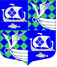 АДМИНИСТРАЦИЯ МУНИЦИПАЛЬНОГО ОБРАЗОВАНИЯ«ПРИМОРСКОЕ ГОРОДСКОЕ ПОСЕЛЕНИЕ»ВЫБОРГСКОГО РАЙОНА ЛЕНИНГРАДСКОЙ ОБЛАСТИПОСТАНОВЛЕНИЕот  25 декабря  2019г.                                                                                                        № 996«Об утверждении реестра мест (площадок) накопления твердых коммунальных отходов на территории МО «Приморское городское поселение»Выборгского района Ленинградской области»В соответствии с Федеральным Законом «Об общих принципах организации местного самоуправления в Российской Федерации» 131-ФЗ от 06.10.2003 г., Постановлением Правительства Российской федерации от 31.08.2018 № 1039 «Об утверждении Правил обустройства мест (площадок) накопления твердых коммунальных отходов и ведения их реестра»ПОСТАНОВЛЯЕТ:Утвердить реестр мест  (площадок) накопления твердых коммунальных отходов на территории МО «Приморское городское поселение» Выборгского района Ленинградской области» согласно приложению № 1Настоящее постановление разместить на официальном сайте муниципального образования «Приморское городское поселение» Выборгского района Ленинградской области.3. Контроль за исполнением настоящего постановления возлагаю на себя.             Глава администрации                                                                      Е. В. ШестаковРазослано: дело, ООО «Газета «Выборг» - редакция», http://приморск-адм.рф